ОТЧЕТУПРАВЛЯЮЩЕЙ ОРГАНИЗАЦИИ ООО «ЭНЕРГОПРОГРЕСС»О ВЫПОЛНЕНИИ ДОГОВОРА УПРАВЛЕНИЯ МНОГОКВАРТИРНЫМ ДОМОМ№ 97а по ул. Солидарности	ЗА ОТЧЕТНЫЙ ПЕРИОДс 01.01.2016 года по 31.12.2016 года.I. Общие сведения о многоквартирном домеII. Техническое состояние общего имущества многоквартирного домаIII. Отчет по затратам на содержание и текущий ремонт общего имущества жилого дома за 2016 г.IV. Отчет о движении денежных средств за отчетный периодГенеральный директор ООО «Энергопрогресс»  __________________   С. В. Данилович_______________________                                                                                                                                                          ЭП генеральный директор Данилович С.В., ООО «Энергопрогресс»Подробнее с отчетом управляющей организации ООО «Энергопрогресс» о выполнении договора управления многоквартирным домом в 2016 году Вы можете ознакомиться на сайте: http://energoprogress54.ru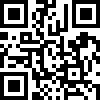 Приложение № 1ПЕРЕЧЕНЬобязательных работ и услугпо содержанию и ремонту общего имущества собственников помещений в многоквартирных домахпо ул. Солидарности 97ав 2016 г.1.Адрес многоквартирного домаул. Солидарности 97а2.Год постройки19923.Год последнего капитального ремонтанет4.Количество этажей55.Количество подъездов46.Количество квартир807.Строительный объем15500м38.Площадь подвала750м29.Площадь жилых помещений3467,89м210.Уборочная площадь лестниц543м211.Уборочная площадь других помещений общего пользования1924м212.Площадь земельного участка3200м2№ п/пНаименование конструктивных элементовОписание элемента (материал, конструкция)Техническое состояние1.Фундаментленточный монолитныйТребуется ремонт отмостки 256 м22.Цокольштукатуркаудовлетворительное3.Капитальные (несущие) стены:Капитальные (несущие) стены:Капитальные (несущие) стены:3.1Наружныестеновые панелиТребуется ремонт межпанельных швов – 350 м3.2Внутренниеж/б плитыудовлетворительное4.Балконыбетон, 64 шт.удовлетворительное5.Перекрытияж/б плитыудовлетворительное6.Крыша, кровлярубероидная 1080 м2, плоская с внутренним водостокомудовлетворительное7.Места общего пользования:Места общего пользования:Места общего пользования:7.1Крыльца бетон, 4 шт.Требуется ремонт козырька 1 шт7.2Лестницыбетонудовлетворительное7.3Полыбетонудовлетворительное7.4Окнадеревянные, 64 шт.удовлетворительное7.5Дверидеревянные, 8 шт.удовлетворительное7.5Двериметаллические, 8 шт.удовлетворительное8.Отделка:Отделка:Отделка:8.1Внутренняяизвестковая и масляная окраскаудовлетворительное8.2Наружнаянет10.Внутридомовые инженерные коммуникации:Внутридомовые инженерные коммуникации:Внутридомовые инженерные коммуникации:10.1ОтоплениестальТребуется восстановление теплоизоляции – 16 м10.2Горячее водоснабжениестальТребуется:замена крана шарового - 20 шт;установка общедомовых приборов учёта10.3Холодное водоснабжениестальТребуется замена крана шарового - 16 шт10.4Водоотведениечугунудовлетворительное10.5ЭлектроснабжениеалюминийТребуется:ремонт 4-х квартирных эл. щитов - 6 шт.;установка энергосберегающих светильников – 68 шт;установка общедомового электросчетчикаПеречень работ и услугНачисления за отчетный периодПлановые удельные затраты, руб./м2Фактические затраты, подтвержденные актами выполненных работ (услуг) за отчетный период, руб.Разница (руб.)1. Работы и услуги по содержанию1290218,1830,66   1 441 368,62   - 151 150,44   2. Работы по текущему ремонту 201149,474,78   108996,4792 153,00   ВСЕГО работ по содержанию и ремонту1491367,6535,44   1 550 365,09   - 58 997,44   Наименование статей доходов и расходовСодержание и текущий ремонт общего имущества (руб.)Содержание и текущий ремонт общего имущества (руб.)1. Долг (-) или остаток (+) на начало года- 33 089,03   2. Начислено1 491 367,65   3. Оплачено1 195 591,47    3.1. собственниками и нанимателями жилых помещений (приватизированное жилье и договоры найма) 1 173 416,62    3.2. собственниками жилых помещений(Муниципалитет, МО РФ) 22 174,85    в т.ч незаселенное  жилье(Муниципалитет) 22 174,85    4. Выполнено работ (оказано услуг) всего на 1 550 365,09    5. Остаток на конец отчетного года                                                                                         ("-" - перевыполнено работ ;   "+" - недовыполнено работ) - 92 086,47   с учетом остатка на начало периода 6. Задолженность на конец отчетного года 457 062,54   с учетом долга на начало периода 6.1.  переходящая задолженность 2015г. 161 286,36    6.2. собственников и нанимателей жилых помещений (приватизированное жилье и договоры найма) 8 358,46    6.3. собственников жилых помещений(Муниципалитет, МО РФ) 287 417,72    6.3.1. задолженность из-за разницы в тарифах 268 479,22    6.3.2.незаселенное  жилье 18 938,50   №п/пОбщая площадь помещений   (м2)Общая площадь помещений   (м2)Общая площадь помещений   (м2)3 506,793 506,79Отчет за 2016 годОтчет за 2016 год№п/п- площадь жилых помещений   (м2)- площадь жилых помещений   (м2)- площадь жилых помещений   (м2)3 506,793 506,79Отчет за 2016 годОтчет за 2016 год№п/пПеречень обязательных работ и услугПеречень обязательных работ и услугУсловия  выполнения  работ, оказания услугСтоимостьработ и услуг:Стоимостьработ и услуг:Стоимостьработ и услуг:Стоимостьработ и услуг:№п/пПеречень обязательных работ и услугПеречень обязательных работ и услугУсловия  выполнения  работ, оказания услугВ год, руб.За 1 м2, руб. в месяцВ год, руб.За 1 м2, руб. в месяц11Техническое обслуживание внутридомового инженерного оборудования и конструктивных элементов зданийПроведение технических осмотров, профилактический ремонт и устранение незначительных неисправностей в системах отопления, водоснабжения, водоотведения, электроснабжения и конструктивных элементах здания. Ремонт, регулировка, наладка и испытание систем центрального отопления. Ремонт и консервация поливочных систем. Укрепление трубопроводов, мелкий ремонт изоляции, протирка и смена перегоревших лампочек и выключателей в помещениях общего пользования, лестничных клеток, чердаках, уличном освещении. Смена и восстановление разбитых стекол в помещениях общего пользования; ремонт и укрепление тамбурных дверей; проверка состояния и восстановление продухов в цоколях здания, очистка кровли от мусора, грязи, снега, сосулек и т.д.327 814,73   7,79   327 814,73   7,79   22Санитарное содержание помещений общего пользованияСанитарное содержание помещений общего пользования213 773,92   5,08   213 773,92   5,08   33Уборка земельного участка, входящего в состав общего имущества домаУборка земельного участка, входящего в состав общего имущества дома262 167,626,23262 167,626,2344Дератизация Ежемесячно2 104,07   0,05   2 104,07   0,05   55Вывоз и утилизация ТБО Ежедневно77 009,11   1,83   77 009,11   1,83   66Вывоз и утилизация КГОПо мере необходимости47 972,89   1,14   47 972,89   1,14   77Использование механизированной техники (автовышка, фронтальный погрузчик, МКСМ - многоцелевая коммунально-строительная машина ) Не менее 2-х раз в месяц 45 868,81   1,09   45 868,81   1,09   88Услуги по эксплуатации и техническому обслуживанию узла учета холодного водоснабженияЕжемесячно17 253,41   0,41   17 253,41   0,41   ВСЕГО стоимость работ и услуг по содержанию общего имущества в МКДВСЕГО стоимость работ и услуг по содержанию общего имущества в МКДВСЕГО стоимость работ и услуг по содержанию общего имущества в МКДВСЕГО стоимость работ и услуг по содержанию общего имущества в МКД993 964,56   23,62   993 964,56   23,62   99Управление многоквартирным домомПланирование работ по текущему содержанию общего имущества многоквартирного дома, планирование финансовых и технических ресурсов; осуществление систематического контроля над качеством услуг, работ подрядчиков и за исполнением иных договорных обязательств; оплата работ и услуг подрядчиков в соответствии с заключенными договорами, взыскание задолженности по оплате ЖКУ, ведение тех.документации, работа с населением в т.ч. рассмотрение обращений и жалоб по качеству обслуживания и др.99 312,29   2,36   99 312,29   2,36   1010Непредвиденный , в т.ч. аварийный ремонтПостоянно на системах водоснабжения, теплоснабжения, канализации, энергообеспечения196 941,33   4,68   348 091,77   8,27   ВСЕГО стоимость работ и услуг по содержанию общего имущества в МКД, в том числе управление(в размере 10%)ВСЕГО стоимость работ и услуг по содержанию общего имущества в МКД, в том числе управление(в размере 10%)ВСЕГО стоимость работ и услуг по содержанию общего имущества в МКД, в том числе управление(в размере 10%)ВСЕГО стоимость работ и услуг по содержанию общего имущества в МКД, в том числе управление(в размере 10%)1 290 218,18   30,66   1 441 368,62   34,25   1111Текущий ремонтРемонт кровли 142 235,40   3,38   81 104,60   1,93   1111Текущий ремонтРемонт системы отопления 42 081,48   1,00   27 891,87   0,66   1111Текущий ремонтРемонт дверей (установка дверей в помещение узла учета)16 832,59   0,40   0,00 0,00 ВСЕГО стоимость работ текущего ремонта общего имущества МКДВСЕГО стоимость работ текущего ремонта общего имущества МКДВСЕГО стоимость работ текущего ремонта общего имущества МКДВСЕГО стоимость работ текущего ремонта общего имущества МКД201 149,47   4,78   108 996,47   2,59   ВСЕГО стоимость работ и услуг по содержанию жилых помещений МКДВСЕГО стоимость работ и услуг по содержанию жилых помещений МКДВСЕГО стоимость работ и услуг по содержанию жилых помещений МКДВСЕГО стоимость работ и услуг по содержанию жилых помещений МКД1 491 367,65   35,44   1 550 365,09   36,84   